Муниципальное общеобразовательное учреждение средняя общеобразовательная школа № 82 Методическая разработка по работе с родителями (законными представителями) детей с ограниченными возможностями здоровья(с интеллектуальными нарушениями)«Ваш особенный ребенок»Пояснительная запискаРождение ребенка с нарушениями в развитии всегда является стрессом для семьи. 	Проблемы воспитания «особенного» ребенка чаще всего становятся причиной глубокой и продолжительной социальной дезадаптации всей семьи, потому что  родители оказываются в сложной ситуации. Родители детей с ограниченными возможностями здоровья  сталкиваются с рядом проблем:-изолированность родителей от родительской общественности; -страх, опасение того, что отношения ребенка со сверстниками не сложатся;-отсутствие объективной картины учебного процесса в школе;-нахождение родителей «наедине» с проблемами своего ребёнка.Также родители часто стараются оградить круг общения ребенка, опасаясь, что его отношения с обычными детьми не сложатся,  его будут обижать и  у него не получится найти  с ними общий язык. В будущем это может стать причиной развития у ребенка  депрессивного состояния, так как окружающие его не понимают, избегают, а он не умеет и не знает, каким образом можно установить контакт, построить дружеские отношения.Но развитие ребенка с ограниченными возможностями здоровья невозможно без наличия широких сознательных контактов, постоянного общения с различными людьми. В нашем обществе, к сожалению, такому ребенку  трудно войти в социум, а социуму трудно его принять.Учеными доказано, что воспитание детей с интеллектуальными нарушениями  основывается  на компенсации недостатков. И поэтому, для них создаются особенные условия, в которых делается упор на коррекцию, что не возможно в обычной школе. В специальных (коррекционных) учреждениях дети  поступательно развиваются, пусть и намного медленнее, чем их сверстники. Конечно, ребенку необходим социум, специализированное учреждение. Наряду с учебными предметами   в нем  огромное значение уделяется адаптации и социализации воспитанников. В коррекционных школах дети могут учиться в течение 9-10 лет, после окончания школы или во время учебы могут посещать реабилитационные центры, где  они так же получают психолого-педагогическую поддержку. Ребята с легкой степенью умственной отсталости  поступают  в колледжи и получают профессии:  швея, озеленитель, каменщик, сапожник, гончар.  А при  умелом сопровождении родных людей   успешно социализируются в обществе.  Включение семьи в поле взаимодействия с социумом – одна из основных задач коррекционной школ.	Цель коллектива МОУ СОШ № 82 по работе с родителями -  максимальное сближение интересов родителей и педагогов  по  саморазвитию и самореализации личности учащихся и создание единого воспитательного пространства.Задачи:1.  Систематически и разносторонне знакомить родителей, как с основами теоретических знаний, так и с практической работой с обучающимися.2.  Привлекать родителей к активному участию к налаживанию интересной содержательной жизни детей в школе и дома.3. Оказывать  психолого-педагогическую помощь семье в воспитании и обучении обучающегося.4.  Формировать активную педагогическую позицию родителей, привлекать их к посильному включению в учебный процесс, во внеурочную деятельность.Основные направления и формы взаимодействия семьи и школы в воспитании детей с интеллектуальными  нарушениямиТолько в тесном контакте с родителями, повышая их педагогическую культуру, педагоги могут добиться положительных результатов в подготовке детей с интеллектуальными нарушениями  к жизни и к труду.Вместе с тем ввиду специфических условий работы, связанных с психофизическими особенностями контингента учащихся, особенностей социального положения и недостаточного культурного уровня семей воспитанников, в коррекционной  школе не может быть использован в полном объеме опыт работы с родителями учащихся, накопленный массовой школой.	По мнению известного дефектолога С.Д. Забрамной: «Очень важно выработать единую линию работы с детьми с интеллектуальными нарушениями, как педагогам, так и семье. Помощь родителей детям должна быть разумной и иметь коррекционную направленность; необходимо единство и в использовании мер воспитательного воздействия».	Наиболее общими линиями, по которым должно идти воспитание ребенка с интеллектуальными нарушениями в семье, являются: 	Определение оптимальных отношений к ребенку родителей и других членов семьи;регулирование процесса формирования взаимоотношений с членами семьи и другими членами.	Специальная организация жизни, поведения, познавательной и трудовой деятельности ребенка.	Организация систематического обучения детей, направленного на коррекцию обнаруженных недостатков.	Содействие родителей школе в успешном решении задач, поставленных перед ними.	Для выработки единых линий коррекционно-воспитательного воздействия школы и семьи на учащихся используются различные формы работы с родителями.Роль педагога в судьбе ребёнка с ограниченными возможностями здоровья – это, прежде всего, работа с родителями. Что же значит работать с родителями? Сотрудничество, включение, участие, обучение, партнерство - эти понятия обычно используются для определения характера взаимодействий.Старый школьный афоризм гласит: «Самое сложное в работе с детьми – это работа с их родителями».Главная цель в работе педагога с семьей ребенка с ограниченными возможностями здоровья - помочь семье справиться с трудной задачей воспитания ребенка, способствовать социальной адаптации семьи, мобилизовать её возможности. Педагог выступает посредником между ребёнком и взрослым, ребёнком и его окружением, а также в роли наставника при непосредственном общении с ребёнком или его окружением. Именно от работы педагогов зависит, насколько такие семьи понимают политику, проводимую школой по отношению к воспитанию, обучению, развитию детей и участвуют в ее реализации.Основные направления сотрудничества педагогов с родителями, имеющими детей с интеллектуальными нарушениями 1. Психолого-педагогическое просвещение родителей (беседы, консультации, общешкольные и классные родительские собрания, конференции).2. Вовлечение родителей в учебно- воспитательный процесс (дни открытых дверей, открытые уроки, занятия,   внеклассные мероприятия).3. Участие родителей в управлении учебно-воспитательным процессом (участие  в работе родительского комитета классов, школы).	Для выработки единых линий коррекционно-воспитательного воздействия школы и семьи на учащихся используются различные формы работы с родителями.Основными формами взаимодействия с родителями  являются индивидуальная, групповая и коллективная работа.Формы взаимодействия с родителями (законными представителями), имеющими детей с интеллектуальными нарушениямиИндивидуальная работа с родителями 	Для изучения семейной микросреды ребенка, необходимо проводить диагностико - аналитическую работу с родителями. Наиболее распространенный метод диагностики – это анкетирование. Оно позволяет выявить общую картину семьи: возраст родителей, образовательный уровень, характер взаимоотношений ребенка с родителями. 	Однако анкета не дает возможности в полном объеме узнать индивидуальные особенности ребенка, организацию его жизни в семье.2. Поэтому важным звеном в индивидуальной работе является посещение семьи - эффективная форма индивидуальной работы педагога с родителями. Основная цель визита - познакомиться с ребенком и  близкими ему людьми в привычной для него обстановке. В разговоре ребенка с родителями можно узнать много нужной информации, о его пристрастиях и интересах, здоровье, привычках, умениях и навыках в различных сферах  деятельности. Педагог беседует с родителями о характере, интересах и склонностях ребенка, об отношении к родителям, к школе, информирует  об успехах их ребенка, дает советы по организации выполнения домашних заданий, организации досуга дома. 	Очень важно, чтобы родители были уверены, что педагог  приходит в семью не для выговора ученику, не с жалобами на него, а как помощник в деле воспитания ребенка. Жалобы педагога на ученика или обвинения родителей только удручают родителей и вызывают нередко жестокое и несправедливое отношение к ребенку, а со стороны ученика – озлобленное и конфликтное отношение к школе и потерю интереса к учению.3. Консультации, беседы с родителями  с целью корректного включения их детей в систему общего образования. Данные формы общения  проводятся для того, чтобы преодолеть беспокойство родителей, боязнь разговора о своем ребенке. Они способствуют созданию хорошего контакта между родителями и педагогом,  помогают, с одной стороны, ближе узнать жизнь семьи и оказать помощь там, где она больше всего нужна, с другой – побуждают родителей серьезно присматриваться к своим детям, выявлять черты их характера, задумываться над тем, какими путями их лучше воспитывать. 	В общении с родителями педагог должен проявлять максимум тактичности. Недопустимо стыдить родителей, намекать на невыполнение ими своего долга по отношению к сыну или дочери. Подход педагога  должен быть таким: «Перед нами стоит общая проблема. Что мы можем предпринять для ее решения?»4.Переписка с родителями  – письменно - бумажная форма информирования родителей об успехах их детей или через социальные сети. Допускается извещение родителей о предстоящей совместной деятельности в школе, поздравление с праздниками, советы и пожелания в воспитании детей. Главное условие переписки - доброжелательный тон, радость общения.5. Проведение совместных занятий ребенок- педагог- родитель, целью которых является активное включение родителей в учебный процесс. Родители в ходе занятий знакомятся с требованиями к овладению знаниями, видят успехи и неудачи своего ребенка, ищут совместно пути разрешения определенной ситуации.6. Домашнее видео, как отчет родителей о работе с ребенком в домашних условиях.Групповые  формы работы с родителями1. Родительские лектории, практикумы.Это форма выработки у родителей педагогических умений по воспитанию детей, эффективному решению возникающих педагогических ситуаций, своеобразная тренировка педагогического мышления родителей. 2. Обмен опытом родителей по семейному воспитанию и обучению детей с ограниченными возможностями здоровья может быть проведен в форме «круглого стола» с приглашением родителей. 3. Проведение совместных занятий ребенок- педагог- родитель, целью которых является активное включение родителей в учебный процесс. Родители в ходе занятий знакомятся с требованиями к овладению знаниями, видят успехи и неудачи своего ребенка, ищут совместно пути выхода.Коллективные формы работы с родителями1. Родительское собрание. Одна из основных универсальных форм взаимодействия школы с семьями учащихся для повышения уровня их компетентности в вопросах воспитания и обучения детей, формирующая родительское общественное мнение, родительский коллектив. Приглашение родителей на  родительское собрание позволяет им ощутить себя участником классных дел, заявить о себе как об активном родителе. Хорошо, когда такие родители проявляют инициативу в решении какого-либо вопроса и берут на себя ответственность за его выполнение. Такая форма позволяет формировать уверенность в себе как родителей, так и их детей. 2. Совместные  мероприятия: концерты, дни открытых дверей, ярмарки, выставки, интеллектуальные, спортивные, творческие конкурсы, совместные проекты.3.Демонстрация родителям фото/видео фрагментов занятий в школе, праздников с целью детального разбора определенных этапов воспитания и обучения.Такие  коллективные дела,  проводимые совместно с родителями, обладают  воспитательным эффектом,   повышают активность и родителей, и детей. Участники получают не только пользу, но и удовольствие от общения друг с другом. Подобные мероприятия способствуют сближению родителей между собой, налаживанию контакта между учителем и родителями. 	Социализация детей с ОВЗ происходит не только в процессе совместного обучения с одноклассниками. Дети с нарушениями здоровья имеют возможность проявить себя, свои способности, участвуя в различных конкурсах, фестивалях,  олимпиадах, как дистанционных, так и очных. 	Педагогу необходимо мотивировать родителей на участие детей или совместное с ними участие в таких мероприятиях. Это сближает, приносит не только пользу, но и удовольствие от общения. 	Педагог может помочь родителям организовать выставки, галереи творческих работ детей с ограниченными возможностями здоровья «Мечты сбываются», «Письмо ветерану», проведение акции « Напиши письмо другу!» или конкурс детского рисунка « Я и мир» и разместить их на сайте школы, в классных уголках. 	Актуальны  современные интернет - технологии, которые позволяют каждому ребенку, в том числе и особенному, не только получить качественное образование, но и адаптироваться в социальной среде, разумно общаясь с друзьями в социальных сетях и на  школьных форумах. Родители детей с ограниченными возможностями здоровья  также могут использовать достижения цивилизации для общения с родительской общественностью и со специалистами школы при организации открытых школьных форумов на сайте школы и в социальных сетях.Таким образом, все индивидуальные, групповые и коллективные формы работы с родителями детей с ограниченными возможностями здоровья  призваны наладить взаимодействие между школой и семьей, повысить эффективность процесса воспитания. Рекомендации родителям, имеющим детей с интеллектуальными нарушениями 1. Никогда не жалейте ребёнка из-за того, что он не такой, как все.2. Дарите ребёнку свою любовь и внимание, но не забывайте, что есть и другие члены семьи, которые в них тоже нуждаются. 3. Организуйте свой быт так, чтобы никто в семье не чувствовал себя «жертвой», отказываясь от своей личной жизни. 4. Не ограждайте ребёнка от обязанностей и проблем. Решайте все дела вместе с ним. 5. Предоставьте ребёнку самостоятельность в действиях и принятии решений. 6. Следите за своей внешностью и поведением. Ребёнок должен гордиться вами. 7. Не бойтесь отказать ребёнку в чём-либо, если считаете его требования чрезмерными. 8. Чаще разговаривайте с ребёнком. 9. Не ограничивайте ребёнка в общении со сверстниками. 10. Не отказывайтесь от встречи с друзьями, приглашайте их в гости. 	11. Чаще прибегайте к советам педагогов и психологов. 12. Общайтесь с семьями, где есть с ограниченными возможностями здоровья, дети-инвалиды. Передавайте свой опыт. 13. Не изводите себя упрёками. В том, что у вас больной ребёнок, вы не виноваты! 14. Помните, что когда-нибудь ребёнок повзрослеет и ему придётся жить самостоятельно. Готовьте его к будущей жизни, говорите с ребенком о ней. И всегда помните о том, что рано или поздно Ваши усилия, стойкое терпение и непомерный труд в воспитании ребенка будут обязательно вознаграждены! Прогнозируемые результаты работы с родителями,имеющими  детей с интеллектуальными  нарушениями Результативность  работы проявляется в следующих аспектах:В повышении психолого-педагогической и воспитательной компетентности    родителей (законных представителей).В создании комфортного микроклимата для сотрудничества педагогов, детей и  родителей и оптимальных условий для гармоничного развития ребенка с ограниченными возможностями здоровья.В оптимистическом взгляде родителей на решение семейных проблем.В формировании педагогической рефлексии родителей.В проявлении родительской солидарности, сплоченности, активности в осуществлении учебно-воспитательного процесса.Список  литературы1. Власова Т.А. О детях с отклонениями в развитии [Текст] / Т.А. Власова, М.С. Певзнер. - М.: Мир, 2010. - 103 с.2. Выготский Л.С. Проблемы дефектологии [Текст] / Л.С. Выготский - М.: Наука, 2011. - 381 с.3. Гросс Н.А. Современные методики физической реабилитации детей с нарушениями опорно-двигательного аппарата [Текст] / Н.А. Гросс. - М.: Амфора, 2015. - 235 с.5. Дьячкова А.И. Основы обучения и воспитания аномальных детей [Текст] / А.И. Дьячкова - М.: Просвещение, 2010. - 235 с.6.  Диагностика и коррекция задержки психического развития у детей под редакциейС.Г. Шевченко - Москва: АРКТИ, 2001.7. Евсеев С.П. Комплексная профилактика заболеваний и реабилитация больных и инвалидов [Текст] / С.П. Евсеев. - М.: Новый мир, 2011. - 320 с.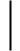 